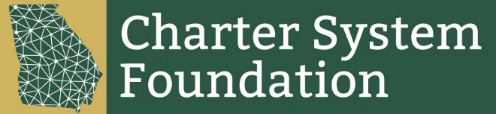 TCS Charter System Governance BoardMinutes – June 19, 2018A regular meeting of the TCS Charter System Governance Board was held on the above date at 5:15 PM in the main conference room of the Success Center, located at 557 Broad St NW, Crawfordville, GA 30631Members present:  Mary Eubanks, Origa Jones, Shelley Lynn, Egypt Thomas, Millicent DraneMembers absent:  Misty Hunt, Ebony Edwards, Shanta McLendon, Dametra LesterCALL TO ORDERWelcome and Call to Order by Superintendent Allen FortAGENDAApproval of Agenda by Millicent Drane and seconded by Origa JonesMINUTESMinutes from May 10, 2018 minutes were tabled until the next meeting.CHAIRPERSON’S REPORTStrategic PlanWent over Strategic Plan and mentioned the start of 2 AP classes for High School next year- Nursing and Office Management programs- to be offered through the Health ClinicTaliaferro WayWay to try to instill that the School is here for the Community and open to the CommunityCurrent School Initiatives Use of Technology- Would like to see more use of the 3-D printer this coming yearInstructional Strategies- Faculty is doing a great job! Last year was the year of the teachers, this year will be the year of the students.Health Clinic- Hope to open in middle of July, Met in Madison on June 18, Electricity should be hooked up next week, Water was dug today, Wi-Fi and phones to be hooked up soon. Health clinic is a Community Clinic. On July 30 at the Open House, members of the Health Clinic will be on hand to upload insurance information and paperwork into the systemGreenhouse Area- A picture of the proposed area was given out to all. Will be ordering trees (fig, peach, pear, olive, pecan, apple, cherry). Writing a grant that will hopefully get the Greenhouse contracted out to have it built and completed. Will be called the Botanical Science Center and School Garden. Will house wetland gardens, amphitheater, butterfly gardens, grapes, raised bed, beehives, and compost area. Science standards will be met with the Greenhouse. Retention Pond- Met with Mr. Ware today, plan to clean up the area (cut and trim trees and kudzu), see how deep the pond is, and cut a drain in for it to flow. Would love to fill it in with dirt due to health and hazard concerns.Other news	State Department of Education notified us on June 18 that CTAE had been awarded a $25,000 grant for middle school coding classes, 1 out of 40 schools awardedAwarded funding to enhance security through State legislature, $25,000 plus $10 per child. Plans are to incorporate the local law enforcement into the school on a daily basis to train and work with the school and youth, presentations and programs.Approaching third year of CIG grant, will receive $812,600. Can be spent on instructional programming and apps.JGG Coordinator, Thomas Coon, to receive 3 National Awards in New Orleans, 2 awards were in the top 5 in the nation and 1 award was in the top 10 in the nation. TCS to pay for him to go to New Orleans to receive the awards.GOVERNANCE TEAM COMMITTEE REPORTSNoneACTION ITEMSNoneDISCUSSION ITEMS Discussed the possibility of uniforms for the 2019-2020 school year.Third Meeting August 21 at 5:15 PMADJOURNMENTSuperintendent Allen Fort adjourned the meeting with a motion from Millicent Drane and a second from Shelley Lynn._____________________________                            ________________________________                 Parliamentarian                                                                  Chairperson                                                                                  